JSTOR ACCESSIBILITY STATEMENT is publicly available from JSTOR website.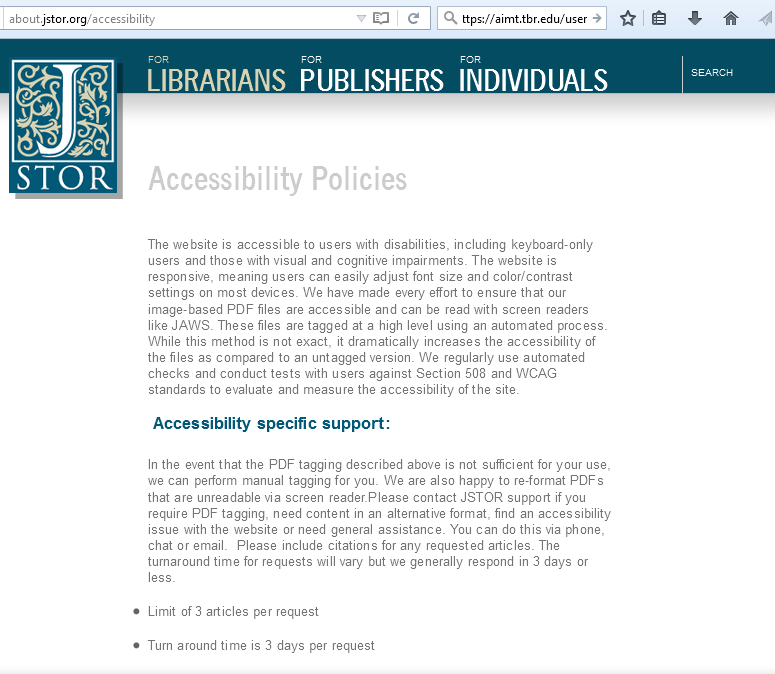 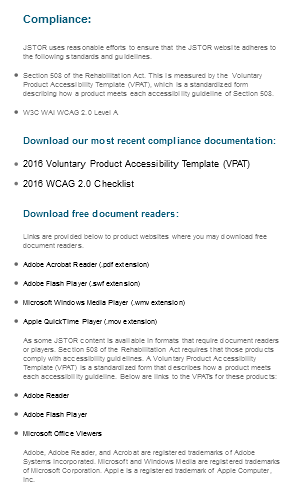 